CURSOS INTERSEMESTRALES 2022-4 Periodo de clases: del 6 al 30 de junio.FORMATO MATERIA EGEL CENEVALInscripciones: del 18 al 25 de mayo. Entregar formato de inscripción a Felicitas Ibarra en control escolar FCH o enviarlo a su correo ibarraf@uabc.edu.mxEl estudiante podrá tomar dos cursos como máximo.La fecha límite para darse de baja del curso intersemestral es el 9 de junio de 2022. Las materias encaminadas al fortalecimiento de competencias para el ejercicio profesional son exclusivas para estudiantes potenciales a egresar (EGEL CENEVAL) de la carrera para la cual se oferta la materia.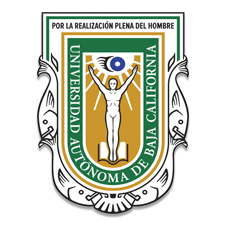 UNIVERSIDAD AUTONOMA DE BAJA CALIFORNIAFACULTAD DE CIENCIAS HUMANAS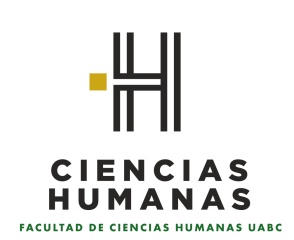 $ 000.00$ 000.00MATRICULA:EMAIL:EMAIL:NOMBRE:CARRERA:CLAVE Y NOMBRE DE MATERIA:Vo.  Bo.   Del  Coord./ Tutor Carrera: _______________________________________Vo.  Bo.   Del  Coord./ Tutor Carrera: _______________________________________Vo.  Bo.   Del  Coord./ Tutor Carrera: _______________________________________Vo.  Bo.   Del  Coord./ Tutor Carrera: _______________________________________